        ПОСТАНОВЛЕНИЕ                                                                    	             КАРАР«15»12.2014 г.                                                                                                        № 593                                                                     О проведении праздника новый год на объектах образования, организаций, предприятий и культурно-зрелищных учреждениях   В целях не допущения пожаров, гибели и травмирования людей, а так же повышения готовности к возможным, не предвиденным чрезвычайным происшествиям в период праздника с 25 декабря 2014 года по 15 января 2015 года                              ПОСТАНОВЛЯЮ:1. При организации и проведении новогодних праздников, с массовым пребыванием людей:- не допускать одновременное пребывание более 50 человек в помещениях с одним эвакуационным выходом.- осмотреть помещения перед началом мероприятий с массовым пребыванием людей, в целях определения готовности в части соблюдения мер пожарной безопасности. - организовать дежурство ответственных лиц на сцене и в зальных помещениях.- в помещениях без электрического освещения мероприятия с массовым участием людей проводить только в светлое время суток.- не применять электрические гирлянды и иллюминации не имеющие соответствующий сертификат соответствия. При обнаружении неисправности в иллюминации или гирляндах (нагрев проводов, мигание лампочек, искрение и др.) обесточить их немедленно.  - елку установить на устойчивом основании и с таким расчетом, чтобы не загромождать выход из помещения. Ветви елки должны находиться на расстоянии не менее . от стен и потолков.- прокладку электрических кабелей и проводов выполнить в соответствии требованиям правил противопожарного режима и ПУЭ.  - помещения укомплектовать нормативным количеством первичных средств пожаротушения (огнетушителями).При проведении мероприятий запретить:- украшать елку целлулоидными игрушками, а так же марлей и ватой, не пропитанными огнезащитными составами.- применять пиротехнические изделия, дуговые прожекторы и свечи. - одевать детей в костюмы из легкогорючих материалов.- проводить перед началом или во время представлений огневые, покрасочные и другие пожароопасные и взрывопожароопасные работы.- уменьшать ширину проходов между рядами и устанавливать в проходах дополнительные кресла, стулья и др. - полностью гасить свет в помещении во время спектаклей или представлений.- допускать нарушения установленных норм заполнения помещений людьми. 2. Данное постановление довести до руководителей предприятий, культурно-зрелищных учреждений и объектов образовательной деятельности.    3. Приемку помещений, где будут проводится праздничные мероприятия, проводить сотрудникам межмуниципального отдела надзорной деятельности по Апастовскому и Кайбицкому муниципальным районам УНД и ПР ГУ МЧС России по РТ. 4. В целях предотвращения случаев возникновения пожаров по причине неосторожного обращения с пиротехническими изделиями при их реализации и использовании: - продажу пиротехнических изделий проводить в специализированных магазинах или специализированных отделах (секциях). При этом отделы (секции) по продаже пиротехнических изделий располагать на верхних этажах магазинов и не примыкать к эвакуационным выходам.- пиротехнические изделия хранить в металлических шкафах, установленных в помещениях, выгороженных противопожарными перегородками. Не допускать размещение указанных шкафов в подвальных помещениях.- хранение пиротехнических изделий осуществлять отдельно от других товаров в специально приспособленных помещениях.- не допускать хранения горючих товаров в помещениях, не имеющих оконных проемов или шахт дымоудаления, в торговых залах и на путях эвакуации.5. В торговых предприятиях запретить:- при размещении торговых предприятий в зданиях иного назначения хранить пиротехнические и другие взрывоопасные изделия;- размещать отделы, секции по продаже пожароопасных товаров ближе  от выходов, лестничных клеток и других путей эвакуации;- размещать торговые аппараты и торговать товарами на площадках лестничных клеток, в тамбурах и других путях эвакуации;- расфасовка пожароопасных товаров осуществлять в специально приспособленных для этой цели помещениях.При реализации пиротехнических изделий следует руководствоваться требованиями по сертификации продукции.6.  Контроль за исполнением данного постановления возложить на начальника МОНД по Апастовскому и Кайбицкому муниципальным районам РТ.                                                                                      А.Н. МакаровРЕСПУБЛИКА ТАТАРСТАНРУКОВОДИТЕЛЬИСПОЛНИТЕЛЬНОГО КОМИТЕТАКАЙБИЦКОГОМУНИЦИПАЛЬНОГО РАЙОНА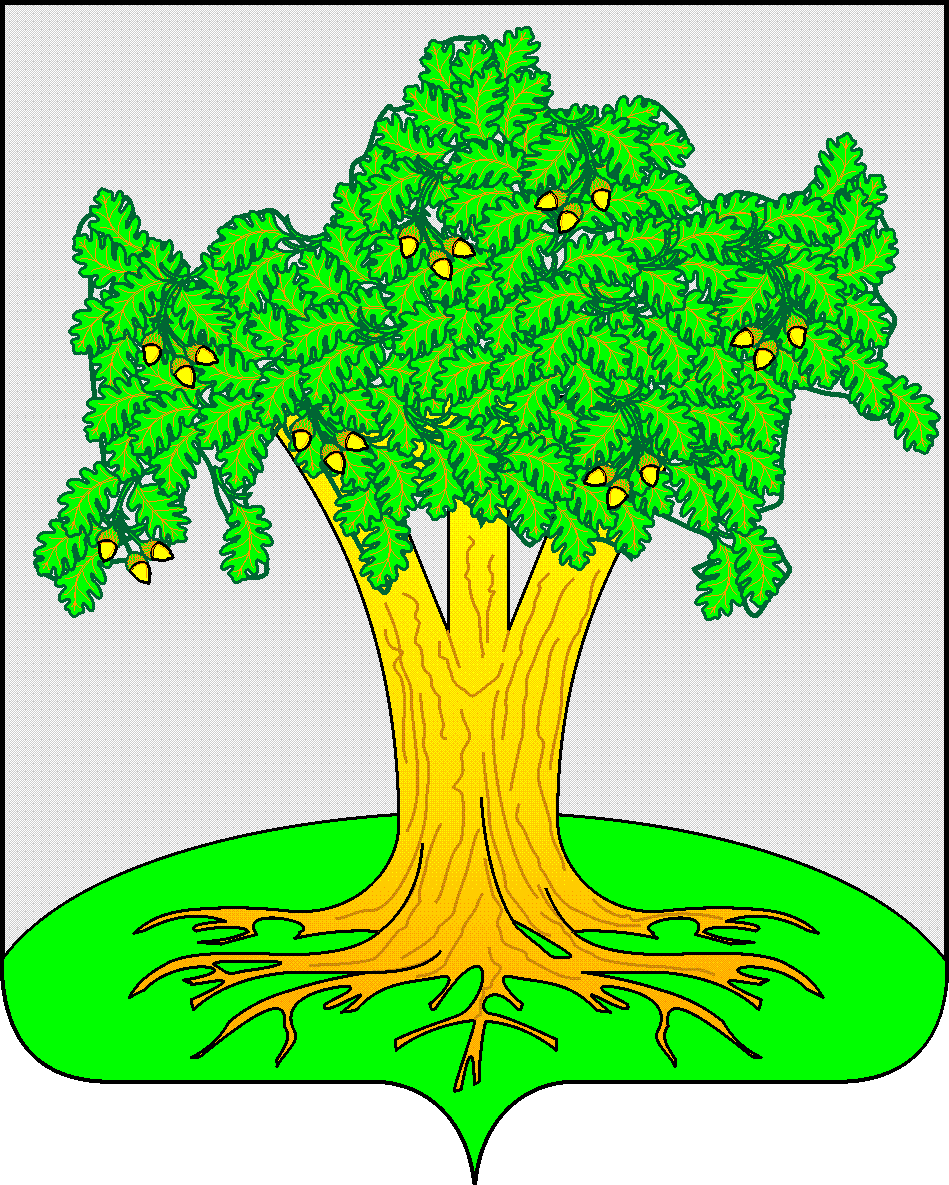 ТАТАРСТАН РЕСПУБЛИКАСЫКАЙБЫЧМУНИЦИПАЛЬ РАЙОНЫ БАШКАРМА КОМИТЕТЫ ҖИТӘКЧЕСЕ